DATA SHEET STATIONARY BELT CONVEYOR (KLS)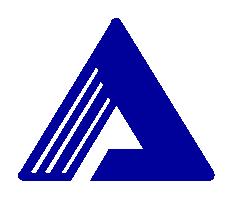 JSC "SIA Akonit"160035 г. 34 Udarnikov St., Vologda, Vologda RegionPhone +7 (8172) 20-90-72 m/k, fax +7 (8172) 20-90-17 www.npoakonit.ru, mail@npoakonit.ruCompany nameCompany nameCompany nameCompany nameCompany nameCompany nameCompany nameCompany nameCompany nameCompany nameCompany nameCompany nameCompany nameCompany nameCompany nameCompany nameCompany nameCompany nameCompany nameCompany nameContact person (name, position)Contact person (name, position)Contact person (name, position)Contact person (name, position)Contact person (name, position)Contact person (name, position)Contact person (name, position)Contact person (name, position)Contact person (name, position)Contact person (name, position)Contact person (name, position)Contact person (name, position)Contact person (name, position)Contact person (name, position)Contact person (name, position)Contact person (name, position)Contact person (name, position)Contact person (name, position)Contact person (name, position)Contact person (name, position)Tel:      Tel:      Tel:      Tel:      Tel:      Tel:      Tel:      Tel:      Tel:      Tel:      Tel:      Tel:      Tel:      Tel:      Tel:      Tel:      Tel:      Tel:      Tel:      Tel:      Email:     Email:     Email:     Email:     Email:     Email:     Email:     Email:     Email:     Email:     Email:     Email:     Email:     Email:     Email:     Email:     Email:     Email:     Email:     Email:     Email:     Email:     Email:     Email:     Email:     Email:     Email:     Email:     Email:     Email:     Email:     Email:     Email:     Email:     Email:     Email:     Email:     Email:     Conveyor pos.Conveyor pos.Conveyor pos.Quantity, pcs                Quantity, pcs                Quantity, pcs                Quantity, pcs                Quantity, pcs                Quantity, pcs                Quantity, pcs                Quantity, pcs                Quantity, pcs                Quantity, pcs                Quantity, pcs                Quantity, pcs                Quantity, pcs                Quantity, pcs                Quantity, pcs                MAIN TECHNICAL DATA OF THE CONVEYORMAIN TECHNICAL DATA OF THE CONVEYORMAIN TECHNICAL DATA OF THE CONVEYORMAIN TECHNICAL DATA OF THE CONVEYORMAIN TECHNICAL DATA OF THE CONVEYORMAIN TECHNICAL DATA OF THE CONVEYORMAIN TECHNICAL DATA OF THE CONVEYORMAIN TECHNICAL DATA OF THE CONVEYORMAIN TECHNICAL DATA OF THE CONVEYORMAIN TECHNICAL DATA OF THE CONVEYORMAIN TECHNICAL DATA OF THE CONVEYORMAIN TECHNICAL DATA OF THE CONVEYORMAIN TECHNICAL DATA OF THE CONVEYORMAIN TECHNICAL DATA OF THE CONVEYORMAIN TECHNICAL DATA OF THE CONVEYORMAIN TECHNICAL DATA OF THE CONVEYORMAIN TECHNICAL DATA OF THE CONVEYORMAIN TECHNICAL DATA OF THE CONVEYORMAIN TECHNICAL DATA OF THE CONVEYORMAIN TECHNICAL DATA OF THE CONVEYORMAIN TECHNICAL DATA OF THE CONVEYORMAIN TECHNICAL DATA OF THE CONVEYORMAIN TECHNICAL DATA OF THE CONVEYORMAIN TECHNICAL DATA OF THE CONVEYORMAIN TECHNICAL DATA OF THE CONVEYORMAIN TECHNICAL DATA OF THE CONVEYORMAIN TECHNICAL DATA OF THE CONVEYORMAIN TECHNICAL DATA OF THE CONVEYORMAIN TECHNICAL DATA OF THE CONVEYORMAIN TECHNICAL DATA OF THE CONVEYORMAIN TECHNICAL DATA OF THE CONVEYORMAIN TECHNICAL DATA OF THE CONVEYORMAIN TECHNICAL DATA OF THE CONVEYORMAIN TECHNICAL DATA OF THE CONVEYORMAIN TECHNICAL DATA OF THE CONVEYORMAIN TECHNICAL DATA OF THE CONVEYORMAIN TECHNICAL DATA OF THE CONVEYORMAIN TECHNICAL DATA OF THE CONVEYORMAIN TECHNICAL DATA OF THE CONVEYORMAIN TECHNICAL DATA OF THE CONVEYORMAIN TECHNICAL DATA OF THE CONVEYORMAIN TECHNICAL DATA OF THE CONVEYORMAIN TECHNICAL DATA OF THE CONVEYORMAIN TECHNICAL DATA OF THE CONVEYORMAIN TECHNICAL DATA OF THE CONVEYORMAIN TECHNICAL DATA OF THE CONVEYORMAIN TECHNICAL DATA OF THE CONVEYORMAIN TECHNICAL DATA OF THE CONVEYORMAIN TECHNICAL DATA OF THE CONVEYORMAIN TECHNICAL DATA OF THE CONVEYORMAIN TECHNICAL DATA OF THE CONVEYORMAIN TECHNICAL DATA OF THE CONVEYORMAIN TECHNICAL DATA OF THE CONVEYORMAIN TECHNICAL DATA OF THE CONVEYORMAIN TECHNICAL DATA OF THE CONVEYORMAIN TECHNICAL DATA OF THE CONVEYORMAIN TECHNICAL DATA OF THE CONVEYORMAIN TECHNICAL DATA OF THE CONVEYORBelt width, mmBelt width, mmBelt width, mmBelt width, mm4004004004004004004004004004005005005005005005005006506506506508008008008008008008008001000100010001000100010001000100012001200120012001200140014001400140014001400140014001400160016002000Capacity, t/h          Capacity, t/h          Capacity, t/h          Capacity, t/h          Capacity, t/h          Capacity, t/h          Capacity, t/h          Capacity, t/h          Capacity, t/h          Capacity, t/h          Capacity, t/h          Capacity, t/h          Capacity, t/h          Capacity, t/h          Capacity, t/h          Capacity, t/h          Capacity, t/h          Capacity, t/h          Capacity, t/h          Capacity, t/h          Capacity, t/h          Belt speed, m/s     Belt speed, m/s     Belt speed, m/s     Belt speed, m/s     Belt speed, m/s     Belt speed, m/s     Belt speed, m/s     Belt speed, m/s     Belt speed, m/s     Belt speed, m/s     Belt speed, m/s     Belt speed, m/s     Belt speed, m/s     Belt speed, m/s     Belt speed, m/s     Belt speed, m/s     Belt speed, m/s     Belt speed, m/s     Belt speed, m/s     Belt speed, m/s     Belt speed, m/s     Belt speed, m/s     Belt speed, m/s     Belt speed, m/s     Belt speed, m/s     Belt speed, m/s     Belt speed, m/s     Belt speed, m/s     Belt speed, m/s     Reverse      Reverse      Reverse      Reverse      Reverse      Reverse      Reverse      Reverse      Conveyor length, m      Conveyor length, m      Conveyor length, m      Conveyor length, m      Conveyor length, m      Conveyor length, m      Conveyor length, m      Conveyor length, m      Conveyor length, m      Conveyor length, m      Conveyor length, m      Conveyor length, m      Conveyor length, m      Conveyor length, m      Conveyor length, m      Conveyor length, m      Rise height, m      Rise height, m      Rise height, m      Rise height, m      Rise height, m      Rise height, m      Rise height, m      Rise height, m      Rise height, m      Rise height, m      Rise height, m      Rise height, m      Rise height, m      Rise height, m      Rise height, m      Rise height, m      Rise height, m      Rise height, m      Rise height, m      Rise height, m      Rise height, m      Rise height, m      Angle of inclination (maximum), gr     Angle of inclination (maximum), gr     Angle of inclination (maximum), gr     Angle of inclination (maximum), gr     Angle of inclination (maximum), gr     Angle of inclination (maximum), gr     Angle of inclination (maximum), gr     Angle of inclination (maximum), gr     Angle of inclination (maximum), gr     Angle of inclination (maximum), gr     Angle of inclination (maximum), gr     Angle of inclination (maximum), gr     Angle of inclination (maximum), gr     Angle of inclination (maximum), gr     Angle of inclination (maximum), gr     Angle of inclination (maximum), gr     Angle of inclination (maximum), gr     Angle of inclination (maximum), gr     Angle of inclination (maximum), gr     Angle of inclination (maximum), gr     Number of loading points      Number of loading points      Number of loading points      Number of loading points      Number of loading points      Number of loading points      Number of loading points      Number of loading points      Drop height on the belt, m     Drop height on the belt, m     Drop height on the belt, m     Drop height on the belt, m     Drop height on the belt, m     Drop height on the belt, m     Drop height on the belt, m     Drop height on the belt, m     Drop height on the belt, m     Drop height on the belt, m     Drop height on the belt, m     Drop height on the belt, m     Drop height on the belt, m     Drop height on the belt, m     Drop height on the belt, m     Drop height on the belt, m     Drop height on the belt, m     Drop height on the belt, m     Drop height on the belt, m     Drop height on the belt, m     Drop height on the belt, m     Drop height on the belt, m     Drop height on the belt, m     Loading method:Loading method:Loading method:Loading method:Loading method:Loading method:Loading method:Loading method:Loading method:Loading method:Loading method:Loading method:Loading method:Loading method:Loading method:Loading method:Loading method:Loading method:Loading method:Loading method:Loading method:Loading method:Loading method:Loading method:Loading method:Loading method:Loading method:Number of loading points      Number of loading points      Number of loading points      Number of loading points      Number of loading points      Number of loading points      Number of loading points      Number of loading points      Drop height on the belt, m     Drop height on the belt, m     Drop height on the belt, m     Drop height on the belt, m     Drop height on the belt, m     Drop height on the belt, m     Drop height on the belt, m     Drop height on the belt, m     Drop height on the belt, m     Drop height on the belt, m     Drop height on the belt, m     Drop height on the belt, m     Drop height on the belt, m     Drop height on the belt, m     Drop height on the belt, m     Drop height on the belt, m     Drop height on the belt, m     Drop height on the belt, m     Drop height on the belt, m     Drop height on the belt, m     Drop height on the belt, m     Drop height on the belt, m     Drop height on the belt, m     from conveyor/feederfrom conveyor/feederfrom conveyor/feederfrom conveyor/feederfrom conveyor/feederfrom conveyor/feederfrom conveyor/feederfrom conveyor/feederfrom conveyor/feederfrom conveyor/feederfrom conveyor/feederfrom conveyor/feederfrom conveyor/feederfrom conveyor/feederfrom conveyor/feederfrom conveyor/feederfrom conveyor/feederfrom conveyor/feederfrom conveyor/feederfrom conveyor/feederfrom under the hopperfrom under the hopperfrom under the hopperfrom under the hopperfrom under the hopperfrom under the hopperfrom under the hopperElectrical equipment designElectrical equipment designElectrical equipment designElectrical equipment designElectrical equipment designElectrical equipment designElectrical equipment designElectrical equipment designElectrical equipment designElectrical equipment designElectrical equipment designElectrical equipment designElectrical equipment designElectrical equipment designElectrical equipment designElectrical equipment designElectrical equipment designElectrical equipment designElectrical equipment designElectrical equipment designElectrical equipment designElectrical equipment designElectrical equipment designElectrical equipment designElectrical equipment designElectrical equipment designElectrical equipment designElectrical equipment designElectrical equipment designElectrical equipment designElectrical equipment designElectrical equipment designElectrical equipment designElectrical equipment designElectrical equipment designElectrical equipment designElectrical equipment designElectrical equipment designElectrical equipment designElectrical equipment designElectrical equipment designElectrical equipment designElectrical equipment designElectrical equipment designElectrical equipment designElectrical equipment designElectrical equipment designElectrical equipment designElectrical equipment designElectrical equipment designElectrical equipment designElectrical equipment designElectrical equipment designElectrical equipment designElectrical equipment designElectrical equipment designElectrical equipment designElectrical equipment designIP     IE     IE     IE     IE     Voltage, V     Voltage, V     Voltage, V     Voltage, V     Voltage, V     Voltage, V     Voltage, V     Voltage, V     Voltage, V     Voltage, V     Voltage, V     Voltage, V     Voltage, V     Voltage, V     Voltage, V     Voltage, V     Voltage, V     Voltage, V     General IndustrialGeneral IndustrialGeneral IndustrialGeneral IndustrialGeneral IndustrialGeneral IndustrialGeneral IndustrialGeneral IndustrialGeneral IndustrialGeneral IndustrialGeneral IndustrialGeneral IndustrialGeneral IndustrialGeneral IndustrialGeneral IndustrialGeneral IndustrialGeneral IndustrialGeneral IndustrialGeneral IndustrialMine Explosion Proof(PB)Mine Explosion Proof(PB)Mine Explosion Proof(PB)Mine Explosion Proof(PB)Mine Explosion Proof(PB)Mine Explosion Proof(PB)Mine Explosion Proof(PB)Mine Explosion Proof(PB)Mine Explosion Proof(PB)Mine Explosion Proof(PB)Mine Explosion Proof(PB)Mine Explosion Proof(PB)Mine Explosion Proof(PB)Mine Explosion Proof(PB)Mine Explosion Proof(PB)Mine Explosion Proof(PB)Mine-normal (RN)                Mine-normal (RN)                Mine-normal (RN)                Mine-normal (RN)                Mine-normal (RN)                Mine-normal (RN)                Mine-normal (RN)                Mine-normal (RN)                Mine-normal (RN)                Mine-normal (RN)                Mine-normal (RN)                Mine-normal (RN)                Mine-normal (RN)                Mine-normal (RN)                Mine-normal (RN)                Mine-normal (RN)                Mine-normal (RN)                Mine-normal (RN)                Mine-normal (RN)                Mine-normal (RN)                Mine-normal (RN)                Mine-normal (RN)                Mine-normal (RN)                Mine-normal (RN)                Mine-normal (RN)                Mine-normal (RN)                Mine-normal (RN)                Mine-normal (RN)                Mine explosion-proof (RO)           Mine explosion-proof (RO)           Mine explosion-proof (RO)           Mine explosion-proof (RO)           Mine explosion-proof (RO)           Mine explosion-proof (RO)           Mine explosion-proof (RO)           Mine explosion-proof (RO)           Mine explosion-proof (RO)           Mine explosion-proof (RO)           Mine explosion-proof (RO)           Mine explosion-proof (RO)           Mine explosion-proof (RO)           Mine explosion-proof (RO)           Mine explosion-proof (RO)           Mine explosion-proof (RO)           Mine explosion-proof (RO)           Mine explosion-proof (RO)           Mine explosion-proof (RO)           Mine explosion-proof (RO)           Mine explosion-proof (RO)           Mine explosion-proof (RO)           Mine explosion-proof (RO)           Mine explosion-proof (RO)           Mine explosion-proof (RO)           Mine explosion-proof (RO)           Mine explosion-proof (RO)           Mine explosion-proof (RO)           Mine explosion-proof (RO)           Mine explosion-proof (RO)           Other type of explosion protection or explosive zone according to Regulations for Electrical Installation: Other type of explosion protection or explosive zone according to Regulations for Electrical Installation: Other type of explosion protection or explosive zone according to Regulations for Electrical Installation: Other type of explosion protection or explosive zone according to Regulations for Electrical Installation: Other type of explosion protection or explosive zone according to Regulations for Electrical Installation: Other type of explosion protection or explosive zone according to Regulations for Electrical Installation: Other type of explosion protection or explosive zone according to Regulations for Electrical Installation: Other type of explosion protection or explosive zone according to Regulations for Electrical Installation: Other type of explosion protection or explosive zone according to Regulations for Electrical Installation: Other type of explosion protection or explosive zone according to Regulations for Electrical Installation: Other type of explosion protection or explosive zone according to Regulations for Electrical Installation: Other type of explosion protection or explosive zone according to Regulations for Electrical Installation: Other type of explosion protection or explosive zone according to Regulations for Electrical Installation: Other type of explosion protection or explosive zone according to Regulations for Electrical Installation: Other type of explosion protection or explosive zone according to Regulations for Electrical Installation: Other type of explosion protection or explosive zone according to Regulations for Electrical Installation: Other type of explosion protection or explosive zone according to Regulations for Electrical Installation: Other type of explosion protection or explosive zone according to Regulations for Electrical Installation: Other type of explosion protection or explosive zone according to Regulations for Electrical Installation: Other type of explosion protection or explosive zone according to Regulations for Electrical Installation: Other type of explosion protection or explosive zone according to Regulations for Electrical Installation: Other type of explosion protection or explosive zone according to Regulations for Electrical Installation: Other type of explosion protection or explosive zone according to Regulations for Electrical Installation: Other type of explosion protection or explosive zone according to Regulations for Electrical Installation: Other type of explosion protection or explosive zone according to Regulations for Electrical Installation: Other type of explosion protection or explosive zone according to Regulations for Electrical Installation: Other type of explosion protection or explosive zone according to Regulations for Electrical Installation: Other type of explosion protection or explosive zone according to Regulations for Electrical Installation: Other type of explosion protection or explosive zone according to Regulations for Electrical Installation: Other type of explosion protection or explosive zone according to Regulations for Electrical Installation: Other type of explosion protection or explosive zone according to Regulations for Electrical Installation: Other type of explosion protection or explosive zone according to Regulations for Electrical Installation: Other type of explosion protection or explosive zone according to Regulations for Electrical Installation: Other type of explosion protection or explosive zone according to Regulations for Electrical Installation: Other type of explosion protection or explosive zone according to Regulations for Electrical Installation: Need for a control cabinet               Need for a control cabinet               Need for a control cabinet               Need for a control cabinet               Need for a control cabinet               Need for a control cabinet               Need for a control cabinet               Need for a control cabinet               Need for a control cabinet               Need for a control cabinet               Need for a control cabinet               Need for a control cabinet               Need for a control cabinet               Need for a control cabinet               Need for a control cabinet               Need for a control cabinet               Need for a control cabinet               Need for a control cabinet               Need for a control cabinet               Need for a control cabinet               Need for a control cabinet               Need for a control cabinet               Need for a control cabinet               Need for a control cabinet               Need for a control cabinet               Need for a control cabinet               Need for a control cabinet               Need for a control cabinet               Need for a control cabinet               Need for a local control panel   Need for a local control panel   Need for a local control panel   Need for a local control panel   Need for a local control panel   Need for a local control panel   Need for a local control panel   Need for a local control panel   Need for a local control panel   Need for a local control panel   Need for a local control panel   Need for a local control panel   Need for a local control panel   Need for a local control panel   Need for a local control panel   Need for a local control panel   Need for a local control panel   Need for a local control panel   Need for a local control panel   Need for a local control panel   Need for a local control panel   Need for a local control panel   Need for a local control panel   Need for a local control panel   Need for a local control panel   Need for a local control panel   Need for a local control panel   Need for a local control panel   Need for a local control panel   Consultation required to select the level of explosion protection                                      Consultation required to select the level of explosion protection                                      Consultation required to select the level of explosion protection                                      Consultation required to select the level of explosion protection                                      Consultation required to select the level of explosion protection                                      Consultation required to select the level of explosion protection                                      Consultation required to select the level of explosion protection                                      Consultation required to select the level of explosion protection                                      Consultation required to select the level of explosion protection                                      Consultation required to select the level of explosion protection                                      Consultation required to select the level of explosion protection                                      Consultation required to select the level of explosion protection                                      Consultation required to select the level of explosion protection                                      Consultation required to select the level of explosion protection                                      Consultation required to select the level of explosion protection                                      Consultation required to select the level of explosion protection                                      Consultation required to select the level of explosion protection                                      Consultation required to select the level of explosion protection                                      Consultation required to select the level of explosion protection                                      Consultation required to select the level of explosion protection                                      Consultation required to select the level of explosion protection                                      Consultation required to select the level of explosion protection                                      Consultation required to select the level of explosion protection                                      Consultation required to select the level of explosion protection                                      Consultation required to select the level of explosion protection                                      Consultation required to select the level of explosion protection                                      Consultation required to select the level of explosion protection                                      Consultation required to select the level of explosion protection                                      Consultation required to select the level of explosion protection                                      Consultation required to select the level of explosion protection                                      Consultation required to select the level of explosion protection                                      Consultation required to select the level of explosion protection                                      Consultation required to select the level of explosion protection                                      Consultation required to select the level of explosion protection                                      Consultation required to select the level of explosion protection                                      Consultation required to select the level of explosion protection                                      Consultation required to select the level of explosion protection                                      Consultation required to select the level of explosion protection                                      Consultation required to select the level of explosion protection                                      Consultation required to select the level of explosion protection                                      Consultation required to select the level of explosion protection                                      Consultation required to select the level of explosion protection                                      Consultation required to select the level of explosion protection                                      Consultation required to select the level of explosion protection                                      Consultation required to select the level of explosion protection                                      Consultation required to select the level of explosion protection                                      Consultation required to select the level of explosion protection                                      Consultation required to select the level of explosion protection                                      Consultation required to select the level of explosion protection                                      Consultation required to select the level of explosion protection                                      Consultation required to select the level of explosion protection                                      Consultation required to select the level of explosion protection                                      Consultation required to select the level of explosion protection                                      Consultation required to select the level of explosion protection                                      Consultation required to select the level of explosion protection                                      Consultation required to select the level of explosion protection                                      Consultation required to select the level of explosion protection                                      Consultation required to select the level of explosion protection                                      Conveyor starterConveyor starterConveyor starterConveyor starterConveyor starterConveyor starterConveyor starterConveyor starterConveyor starterConveyor starterConveyor starterConveyor starterConveyor starterConveyor starterConveyor starterConveyor starterConveyor starterConveyor starterConveyor starterConveyor starterConveyor starterConveyor starterConveyor starterConveyor starterConveyor starterConveyor starterConveyor starterConveyor starterConveyor starterConveyor starterConveyor starterConveyor starterConveyor starterConveyor starterConveyor starterConveyor starterConveyor starterConveyor starterConveyor starterConveyor starterConveyor starterConveyor starterConveyor starterConveyor starterConveyor starterConveyor starterConveyor starterConveyor starterConveyor starterConveyor starterConveyor starterConveyor starterConveyor starterConveyor starterConveyor starterConveyor starterConveyor starterConveyor starterHard Start       Hard Start       Hard Start       Hard Start       Hard Start       Hard Start       Hard Start       Hard Start       Hard Start       Hard Start       Hard Start       Frequency converter  Frequency converter  Frequency converter  Frequency converter  Frequency converter  Frequency converter  Frequency converter  Frequency converter  Frequency converter  Frequency converter  Frequency converter  Frequency converter  Frequency converter  Frequency converter  Frequency converter  Frequency converter  Frequency converter  Frequency converter  Frequency converter  Frequency converter  Frequency converter  Frequency converter  Frequency converter  Frequency converter  Frequency converter  Frequency converter  Frequency converter  Frequency converter  Soft starter           Soft starter           Soft starter           Soft starter           Soft starter           Soft starter           Soft starter           Soft starter           Soft starter           Soft starter           Soft starter           Soft starter           Soft starter           Hydraulic coupling        Hydraulic coupling        Hydraulic coupling        Hydraulic coupling        Hydraulic coupling        Hydraulic coupling        Additional InformationAdditional InformationAdditional InformationAdditional InformationAdditional InformationAdditional InformationAdditional InformationAdditional InformationAdditional InformationAdditional InformationAdditional InformationAdditional InformationAdditional InformationAdditional InformationAdditional InformationAdditional InformationAdditional InformationCHARACTERISTICS OF TRANSPORTED PRODUCTCHARACTERISTICS OF TRANSPORTED PRODUCTCHARACTERISTICS OF TRANSPORTED PRODUCTCHARACTERISTICS OF TRANSPORTED PRODUCTCHARACTERISTICS OF TRANSPORTED PRODUCTCHARACTERISTICS OF TRANSPORTED PRODUCTCHARACTERISTICS OF TRANSPORTED PRODUCTCHARACTERISTICS OF TRANSPORTED PRODUCTCHARACTERISTICS OF TRANSPORTED PRODUCTCHARACTERISTICS OF TRANSPORTED PRODUCTCHARACTERISTICS OF TRANSPORTED PRODUCTCHARACTERISTICS OF TRANSPORTED PRODUCTCHARACTERISTICS OF TRANSPORTED PRODUCTCHARACTERISTICS OF TRANSPORTED PRODUCTCHARACTERISTICS OF TRANSPORTED PRODUCTCHARACTERISTICS OF TRANSPORTED PRODUCTCHARACTERISTICS OF TRANSPORTED PRODUCTCHARACTERISTICS OF TRANSPORTED PRODUCTCHARACTERISTICS OF TRANSPORTED PRODUCTCHARACTERISTICS OF TRANSPORTED PRODUCTCHARACTERISTICS OF TRANSPORTED PRODUCTCHARACTERISTICS OF TRANSPORTED PRODUCTCHARACTERISTICS OF TRANSPORTED PRODUCTCHARACTERISTICS OF TRANSPORTED PRODUCTCHARACTERISTICS OF TRANSPORTED PRODUCTCHARACTERISTICS OF TRANSPORTED PRODUCTCHARACTERISTICS OF TRANSPORTED PRODUCTCHARACTERISTICS OF TRANSPORTED PRODUCTCHARACTERISTICS OF TRANSPORTED PRODUCTCHARACTERISTICS OF TRANSPORTED PRODUCTCHARACTERISTICS OF TRANSPORTED PRODUCTCHARACTERISTICS OF TRANSPORTED PRODUCTCHARACTERISTICS OF TRANSPORTED PRODUCTCHARACTERISTICS OF TRANSPORTED PRODUCTCHARACTERISTICS OF TRANSPORTED PRODUCTCHARACTERISTICS OF TRANSPORTED PRODUCTCHARACTERISTICS OF TRANSPORTED PRODUCTCHARACTERISTICS OF TRANSPORTED PRODUCTCHARACTERISTICS OF TRANSPORTED PRODUCTCHARACTERISTICS OF TRANSPORTED PRODUCTCHARACTERISTICS OF TRANSPORTED PRODUCTCHARACTERISTICS OF TRANSPORTED PRODUCTCHARACTERISTICS OF TRANSPORTED PRODUCTCHARACTERISTICS OF TRANSPORTED PRODUCTCHARACTERISTICS OF TRANSPORTED PRODUCTCHARACTERISTICS OF TRANSPORTED PRODUCTCHARACTERISTICS OF TRANSPORTED PRODUCTCHARACTERISTICS OF TRANSPORTED PRODUCTCHARACTERISTICS OF TRANSPORTED PRODUCTCHARACTERISTICS OF TRANSPORTED PRODUCTCHARACTERISTICS OF TRANSPORTED PRODUCTCHARACTERISTICS OF TRANSPORTED PRODUCTCHARACTERISTICS OF TRANSPORTED PRODUCTCHARACTERISTICS OF TRANSPORTED PRODUCTCHARACTERISTICS OF TRANSPORTED PRODUCTCHARACTERISTICS OF TRANSPORTED PRODUCTCHARACTERISTICS OF TRANSPORTED PRODUCTCHARACTERISTICS OF TRANSPORTED PRODUCTProduct nameProduct nameProduct nameProduct nameProduct nameProduct nameProduct nameProduct nameProduct nameBulk weight, t / m 3     Bulk weight, t / m 3     Bulk weight, t / m 3     Bulk weight, t / m 3     Bulk weight, t / m 3     Bulk weight, t / m 3     Bulk weight, t / m 3     Bulk weight, t / m 3     Bulk weight, t / m 3     Bulk weight, t / m 3     Temperature, 0 С       Temperature, 0 С       Temperature, 0 С       Temperature, 0 С       Temperature, 0 С       Temperature, 0 С       Temperature, 0 С       Temperature, 0 С       Temperature, 0 С       Temperature, 0 С       Temperature, 0 С       Temperature, 0 С       Temperature, 0 С       Temperature, 0 С       Temperature, 0 С       Temperature, 0 С       Temperature, 0 С       Temperature, 0 С       Temperature, 0 С       Temperature, 0 С       Piece size max, mm      Piece size max, mm      Piece size max, mm      Piece size max, mm      Piece size max, mm      Piece size max, mm      Piece size max, mm      Piece size max, mm      Piece size max, mm      Piece size max, mm      Piece size max, mm      Piece size max, mm      Piece size max, mm      Piece size max, mm      Piece size max, mm      Piece size max, mm      Piece size max, mm      Piece size max, mm      Moisture content, %     Moisture content, %     Moisture content, %     Moisture content, %     Moisture content, %     Moisture content, %     Moisture content, %     Moisture content, %     Moisture content, %     Moisture content, %     Properties of the transported productProperties of the transported productProperties of the transported productProperties of the transported productProperties of the transported productProperties of the transported productProperties of the transported productProperties of the transported productProperties of the transported productProperties of the transported productProperties of the transported productProperties of the transported productProperties of the transported productProperties of the transported productProperties of the transported productProperties of the transported productProperties of the transported productProperties of the transported productProperties of the transported productProperties of the transported productProperties of the transported productProperties of the transported productProperties of the transported productProperties of the transported productProperties of the transported productProperties of the transported productProperties of the transported productProperties of the transported productProperties of the transported productProperties of the transported productProperties of the transported productProperties of the transported productProperties of the transported productProperties of the transported productProperties of the transported productProperties of the transported productProperties of the transported productProperties of the transported productProperties of the transported productProperties of the transported productProperties of the transported productProperties of the transported productProperties of the transported productProperties of the transported productProperties of the transported productProperties of the transported productProperties of the transported productProperties of the transported productProperties of the transported productProperties of the transported productProperties of the transported productProperties of the transported productProperties of the transported productProperties of the transported productProperties of the transported productProperties of the transported productProperties of the transported productProperties of the transported productStickyStickyStickyStickyStickyStickyStickyStickyStickyStickyStickyStickyStickyAbrasiveAbrasiveAbrasiveAbrasiveAbrasiveAbrasiveAbrasiveAbrasiveAbrasiveAbrasiveAbrasiveAbrasiveAbrasiveAbrasiveFire hazardFire hazardFire hazardFire hazardFire hazardFire hazardFire hazardFire hazardFire hazardFire hazardFire hazardFire hazardFire hazardFire hazardFire hazardFire hazardFire hazardFire hazardFire hazardCakingCakingCakingCakingCakingCakingCakingCakingCakingCakingCakingCakingCakingDustyDustyDustyDustyDustyDustyDustyDustyDustyDustyDustyDustyDustyDustyExplosiveExplosiveExplosiveExplosiveExplosiveExplosiveExplosiveExplosiveExplosiveExplosiveExplosiveExplosiveExplosiveExplosiveExplosiveExplosiveExplosiveExplosiveExplosiveChemically aggressiveChemically aggressiveChemically aggressiveChemically aggressiveChemically aggressiveChemically aggressiveChemically aggressiveChemically aggressiveChemically aggressiveChemically aggressiveChemically aggressiveChemically aggressiveChemically aggressiveContains oilContains oilContains oilContains oilContains oilContains oilContains oilContains oilContains oilContains oilContains oilContains oilContains oilContains oilFood-gradeFood-gradeFood-gradeFood-gradeFood-gradeFood-gradeFood-gradeFood-gradeFood-gradeFood-gradeFood-gradeFood-gradeFood-gradeFood-gradeFood-gradeFood-gradeFood-gradeFood-gradeFood-gradeOther properties:Other properties:Other properties:Other properties:Other properties:Other properties:Other properties:Other properties:Other properties:Other properties:Other properties:Other properties:Other properties:CONVEYOR OPERATION CONDITIONSCONVEYOR OPERATION CONDITIONSCONVEYOR OPERATION CONDITIONSCONVEYOR OPERATION CONDITIONSCONVEYOR OPERATION CONDITIONSCONVEYOR OPERATION CONDITIONSCONVEYOR OPERATION CONDITIONSCONVEYOR OPERATION CONDITIONSCONVEYOR OPERATION CONDITIONSCONVEYOR OPERATION CONDITIONSCONVEYOR OPERATION CONDITIONSCONVEYOR OPERATION CONDITIONSCONVEYOR OPERATION CONDITIONSCONVEYOR OPERATION CONDITIONSCONVEYOR OPERATION CONDITIONSCONVEYOR OPERATION CONDITIONSCONVEYOR OPERATION CONDITIONSCONVEYOR OPERATION CONDITIONSCONVEYOR OPERATION CONDITIONSCONVEYOR OPERATION CONDITIONSCONVEYOR OPERATION CONDITIONSCONVEYOR OPERATION CONDITIONSCONVEYOR OPERATION CONDITIONSCONVEYOR OPERATION CONDITIONSCONVEYOR OPERATION CONDITIONSCONVEYOR OPERATION CONDITIONSCONVEYOR OPERATION CONDITIONSCONVEYOR OPERATION CONDITIONSCONVEYOR OPERATION CONDITIONSCONVEYOR OPERATION CONDITIONSCONVEYOR OPERATION CONDITIONSCONVEYOR OPERATION CONDITIONSCONVEYOR OPERATION CONDITIONSCONVEYOR OPERATION CONDITIONSCONVEYOR OPERATION CONDITIONSCONVEYOR OPERATION CONDITIONSCONVEYOR OPERATION CONDITIONSCONVEYOR OPERATION CONDITIONSCONVEYOR OPERATION CONDITIONSCONVEYOR OPERATION CONDITIONSCONVEYOR OPERATION CONDITIONSCONVEYOR OPERATION CONDITIONSCONVEYOR OPERATION CONDITIONSCONVEYOR OPERATION CONDITIONSCONVEYOR OPERATION CONDITIONSCONVEYOR OPERATION CONDITIONSCONVEYOR OPERATION CONDITIONSCONVEYOR OPERATION CONDITIONSCONVEYOR OPERATION CONDITIONSCONVEYOR OPERATION CONDITIONSCONVEYOR OPERATION CONDITIONSCONVEYOR OPERATION CONDITIONSCONVEYOR OPERATION CONDITIONSCONVEYOR OPERATION CONDITIONSCONVEYOR OPERATION CONDITIONSCONVEYOR OPERATION CONDITIONSCONVEYOR OPERATION CONDITIONSCONVEYOR OPERATION CONDITIONSConveyor locationConveyor locationConveyor locationConveyor locationConveyor locationConveyor locationConveyor locationConveyor locationConveyor locationConveyor locationConveyor locationConveyor locationConveyor locationConveyor locationConveyor locationConveyor locationConveyor locationConveyor locationConveyor locationConveyor locationConveyor locationConveyor locationConveyor locationConveyor locationConveyor locationConveyor locationConveyor locationConveyor locationConveyor locationConveyor locationConveyor locationConveyor locationConveyor locationConveyor locationConveyor locationConveyor locationConveyor locationConveyor locationConveyor locationConveyor locationConveyor locationConveyor locationConveyor locationConveyor locationConveyor locationConveyor locationConveyor locationConveyor locationConveyor locationConveyor locationConveyor locationConveyor locationConveyor locationConveyor locationConveyor locationConveyor locationConveyor locationConveyor locationOutdoors Outdoors Outdoors Outdoors Outdoors Outdoors Outdoors Outdoors Outdoors Outdoors Outdoors IndoorsIndoorsIndoorsIndoorsIndoorsIndoorsIndoorsIndoorsIndoorsIndoorsIndoorsIndoorsIndoorsIndoorsIn a mine/pit  In a mine/pit  In a mine/pit  In a mine/pit  In a mine/pit  In a mine/pit  In a mine/pit  In a mine/pit  In a mine/pit  In a mine/pit  In a mine/pit  In a mine/pit  In a mine/pit  In a mine/pit  In a mine/pit  In a mine/pit  In a mine/pit  In a mine/pit  In a mine/pit  Other:      Other:      Other:      Other:      Other:      Other:      Other:      Other:      Other:      Other:      Other:      Other:      Ambient air temperature, min, 0 С     Ambient air temperature, min, 0 С     Ambient air temperature, min, 0 С     Ambient air temperature, min, 0 С     Ambient air temperature, min, 0 С     Ambient air temperature, min, 0 С     Ambient air temperature, min, 0 С     Ambient air temperature, min, 0 С     Ambient air temperature, min, 0 С     Ambient air temperature, min, 0 С     Ambient air temperature, min, 0 С     Ambient air temperature, min, 0 С     Ambient air temperature, min, 0 С     Ambient air temperature, min, 0 С     Ambient air temperature, min, 0 С     Ambient air temperature, min, 0 С     Ambient air temperature, min, 0 С     Ambient air temperature, min, 0 С     Ambient air temperature, min, 0 С     Ambient temperature air, max, 0 С     Ambient temperature air, max, 0 С     Ambient temperature air, max, 0 С     Ambient temperature air, max, 0 С     Ambient temperature air, max, 0 С     Ambient temperature air, max, 0 С     Ambient temperature air, max, 0 С     Ambient temperature air, max, 0 С     Ambient temperature air, max, 0 С     Ambient temperature air, max, 0 С     Ambient temperature air, max, 0 С     Ambient temperature air, max, 0 С     Ambient temperature air, max, 0 С     Ambient temperature air, max, 0 С     Ambient temperature air, max, 0 С     Ambient temperature air, max, 0 С     Ambient temperature air, max, 0 С     Ambient temperature air, max, 0 С     Ambient temperature air, max, 0 С     Ambient temperature air, max, 0 С     Ambient temperature air, max, 0 С     Ambient temperature air, max, 0 С     Ambient temperature air, max, 0 С     Ambient temperature air, max, 0 С     Ambient temperature air, max, 0 С     Ambient temperature air, max, 0 С     Humidity air,%     Humidity air,%     Humidity air,%     Humidity air,%     Humidity air,%     Humidity air,%     Humidity air,%     Humidity air,%     Humidity air,%     Humidity air,%     Humidity air,%     Humidity air,%     Humidity air,%     AVAILABILITY OF ADDITIONAL EQUIPMENTAVAILABILITY OF ADDITIONAL EQUIPMENTAVAILABILITY OF ADDITIONAL EQUIPMENTAVAILABILITY OF ADDITIONAL EQUIPMENTAVAILABILITY OF ADDITIONAL EQUIPMENTAVAILABILITY OF ADDITIONAL EQUIPMENTAVAILABILITY OF ADDITIONAL EQUIPMENTAVAILABILITY OF ADDITIONAL EQUIPMENTAVAILABILITY OF ADDITIONAL EQUIPMENTAVAILABILITY OF ADDITIONAL EQUIPMENTAVAILABILITY OF ADDITIONAL EQUIPMENTAVAILABILITY OF ADDITIONAL EQUIPMENTAVAILABILITY OF ADDITIONAL EQUIPMENTAVAILABILITY OF ADDITIONAL EQUIPMENTAVAILABILITY OF ADDITIONAL EQUIPMENTAVAILABILITY OF ADDITIONAL EQUIPMENTAVAILABILITY OF ADDITIONAL EQUIPMENTAVAILABILITY OF ADDITIONAL EQUIPMENTAVAILABILITY OF ADDITIONAL EQUIPMENTAVAILABILITY OF ADDITIONAL EQUIPMENTAVAILABILITY OF ADDITIONAL EQUIPMENTAVAILABILITY OF ADDITIONAL EQUIPMENTAVAILABILITY OF ADDITIONAL EQUIPMENTAVAILABILITY OF ADDITIONAL EQUIPMENTAVAILABILITY OF ADDITIONAL EQUIPMENTAVAILABILITY OF ADDITIONAL EQUIPMENTAVAILABILITY OF ADDITIONAL EQUIPMENTAVAILABILITY OF ADDITIONAL EQUIPMENTAVAILABILITY OF ADDITIONAL EQUIPMENTAVAILABILITY OF ADDITIONAL EQUIPMENTAVAILABILITY OF ADDITIONAL EQUIPMENTAVAILABILITY OF ADDITIONAL EQUIPMENTAVAILABILITY OF ADDITIONAL EQUIPMENTAVAILABILITY OF ADDITIONAL EQUIPMENTAVAILABILITY OF ADDITIONAL EQUIPMENTAVAILABILITY OF ADDITIONAL EQUIPMENTAVAILABILITY OF ADDITIONAL EQUIPMENTAVAILABILITY OF ADDITIONAL EQUIPMENTAVAILABILITY OF ADDITIONAL EQUIPMENTAVAILABILITY OF ADDITIONAL EQUIPMENTAVAILABILITY OF ADDITIONAL EQUIPMENTAVAILABILITY OF ADDITIONAL EQUIPMENTAVAILABILITY OF ADDITIONAL EQUIPMENTAVAILABILITY OF ADDITIONAL EQUIPMENTAVAILABILITY OF ADDITIONAL EQUIPMENTAVAILABILITY OF ADDITIONAL EQUIPMENTAVAILABILITY OF ADDITIONAL EQUIPMENTAVAILABILITY OF ADDITIONAL EQUIPMENTAVAILABILITY OF ADDITIONAL EQUIPMENTAVAILABILITY OF ADDITIONAL EQUIPMENTAVAILABILITY OF ADDITIONAL EQUIPMENTAVAILABILITY OF ADDITIONAL EQUIPMENTAVAILABILITY OF ADDITIONAL EQUIPMENTAVAILABILITY OF ADDITIONAL EQUIPMENTAVAILABILITY OF ADDITIONAL EQUIPMENTAVAILABILITY OF ADDITIONAL EQUIPMENTAVAILABILITY OF ADDITIONAL EQUIPMENTAVAILABILITY OF ADDITIONAL EQUIPMENTTripper Tripper Tripper Tripper Tripper Tripper Tripper Tripper Tripper Tripper Tripper Tripper Travel, m      Travel, m      Travel, m      Travel, m      Travel, m      Travel, m      Travel, m      Travel, m      Travel, m      Travel, m      Travel, m      Travel, m      Travel, m      Travel, m      Travel, m      Diagonal plowDiagonal plowDiagonal plowDiagonal plowDiagonal plowDiagonal plowDiagonal plowDiagonal plowDiagonal plowDiagonal plowDiagonal plowDiagonal plowDiagonal plowDiagonal plowDiagonal plowDiagonal plowDiagonal plowDiagonal plowDiagonal plowDiagonal plowDiagonal plowDiagonal plowDiagonal plowDiagonal plowDiagonal plowDiagonal plowDiagonal plowQuantity      Quantity      Quantity      Quantity      Weigh-scale  Weigh-scale  Accuracy     Accuracy     Accuracy     Accuracy     Accuracy     Accuracy     Accuracy     Accuracy     Accuracy     Accuracy     Accuracy     Accuracy     Accuracy     iron separator iron separator iron separator iron separator iron separator iron separator iron separator iron separator iron separator iron separator iron separator iron separator iron separator iron separator iron separator iron separator iron separator iron separator iron separator metal detectormetal detectormetal detectormetal detectormetal detectormetal detectormetal detectormetal detectormetal detectormetal detectormetal detectormetal detectormetal detectormetal detectormetal detectorSampling Device   Sampling Device   Sampling Device   Sampling Device   Sampling Device   Sampling Device   Sampling Device   Sampling Device   Sampling Device   Arched cover (corrugated sheets) Arched cover (corrugated sheets) Arched cover (corrugated sheets) Arched cover (corrugated sheets) Arched cover (corrugated sheets) Arched cover (corrugated sheets) Arched cover (corrugated sheets) Arched cover (corrugated sheets) Arched cover (corrugated sheets) Arched cover (corrugated sheets) Arched cover (corrugated sheets) Arched cover (corrugated sheets) Arched cover (corrugated sheets) Arched cover (corrugated sheets) Arched cover (corrugated sheets) Arched cover (corrugated sheets) Arched cover (corrugated sheets) Arched cover (corrugated sheets) Arched cover (corrugated sheets) Arched cover (corrugated sheets) Arched cover (corrugated sheets) Arched cover (corrugated sheets) Arched cover (corrugated sheets) Arched cover (corrugated sheets) Product coverProduct coverProduct coverProduct coverProduct coverProduct coverProduct coverProduct coverProduct coverProduct coverProduct coverProduct coverProduct coverProduct coverProduct coverProduct coverSteel flooring on the conveyor flight      Steel flooring on the conveyor flight      Steel flooring on the conveyor flight      Steel flooring on the conveyor flight      Steel flooring on the conveyor flight      Steel flooring on the conveyor flight      Steel flooring on the conveyor flight      Steel flooring on the conveyor flight      Steel flooring on the conveyor flight      Steel flooring on the conveyor flight      Steel flooring on the conveyor flight      Steel flooring on the conveyor flight      Steel flooring on the conveyor flight      Steel flooring on the conveyor flight      Steel flooring on the conveyor flight      Steel flooring on the conveyor flight      Steel flooring on the conveyor flight      Steel flooring on the conveyor flight      Conveyor diagramConveyor diagramConveyor diagramConveyor diagramConveyor diagramConveyor diagramConveyor diagramConveyor diagramConveyor diagramConveyor diagramConveyor diagramConveyor diagramConveyor diagramConveyor diagramConveyor diagramConveyor diagramConveyor diagramConveyor diagramConveyor diagramConveyor diagramConveyor diagramConveyor diagramConveyor diagramConveyor diagramConveyor diagramConveyor diagramConveyor diagramConveyor diagramConveyor diagramConveyor diagramConveyor diagramConveyor diagramConveyor diagramConveyor diagramConveyor diagramConveyor diagramConveyor diagramConveyor diagramConveyor diagramConveyor diagramConveyor diagramConveyor diagramConveyor diagramConveyor diagramConveyor diagramConveyor diagramConveyor diagramConveyor diagramConveyor diagramConveyor diagramConveyor diagramConveyor diagramConveyor diagramConveyor diagramConveyor diagramConveyor diagramConveyor diagramConveyor diagram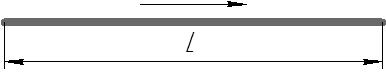 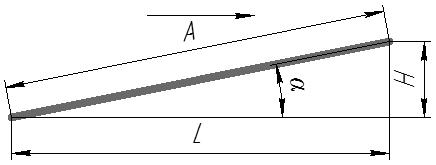 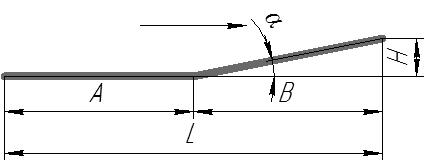 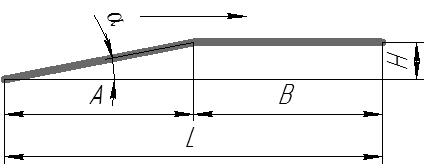 L,m     L,m     L,m     L,m     L,m     L,m     α, deg.     α, deg.     α, deg.     α, deg.     α, deg.     α, deg.     α, deg.     α, deg.     α, deg.     α, deg.     α, deg.     α, deg.     α, deg.     α, deg.     α, deg.     α, deg.     A, m     A, m     A, m     A, m     A, m     A, m     A, m     A, m     A, m     A, m     A, m     A, m     A, m     A, m     H,m      H,m      H,m      H,m      H,m      H,m      H,m      H,m      H,m      H,m      H,m      H,m      H,m      H,m      H,m      H,m      H,m      H,m     H,m     H,m     H,m     H,m     Space for your conveyor layout diagram/additional requirementsSpace for your conveyor layout diagram/additional requirementsSpace for your conveyor layout diagram/additional requirementsSpace for your conveyor layout diagram/additional requirementsSpace for your conveyor layout diagram/additional requirementsSpace for your conveyor layout diagram/additional requirementsSpace for your conveyor layout diagram/additional requirementsSpace for your conveyor layout diagram/additional requirementsSpace for your conveyor layout diagram/additional requirementsSpace for your conveyor layout diagram/additional requirementsSpace for your conveyor layout diagram/additional requirementsSpace for your conveyor layout diagram/additional requirementsSpace for your conveyor layout diagram/additional requirementsSpace for your conveyor layout diagram/additional requirementsSpace for your conveyor layout diagram/additional requirementsSpace for your conveyor layout diagram/additional requirementsSpace for your conveyor layout diagram/additional requirementsSpace for your conveyor layout diagram/additional requirementsSpace for your conveyor layout diagram/additional requirementsSpace for your conveyor layout diagram/additional requirementsSpace for your conveyor layout diagram/additional requirementsSpace for your conveyor layout diagram/additional requirementsSpace for your conveyor layout diagram/additional requirementsSpace for your conveyor layout diagram/additional requirementsSpace for your conveyor layout diagram/additional requirementsSpace for your conveyor layout diagram/additional requirementsSpace for your conveyor layout diagram/additional requirementsSpace for your conveyor layout diagram/additional requirementsSpace for your conveyor layout diagram/additional requirementsSpace for your conveyor layout diagram/additional requirementsSpace for your conveyor layout diagram/additional requirementsSpace for your conveyor layout diagram/additional requirementsSpace for your conveyor layout diagram/additional requirementsSpace for your conveyor layout diagram/additional requirementsSpace for your conveyor layout diagram/additional requirementsSpace for your conveyor layout diagram/additional requirementsSpace for your conveyor layout diagram/additional requirementsSpace for your conveyor layout diagram/additional requirementsSpace for your conveyor layout diagram/additional requirementsSpace for your conveyor layout diagram/additional requirementsSpace for your conveyor layout diagram/additional requirementsSpace for your conveyor layout diagram/additional requirementsSpace for your conveyor layout diagram/additional requirementsSpace for your conveyor layout diagram/additional requirementsSpace for your conveyor layout diagram/additional requirementsSpace for your conveyor layout diagram/additional requirementsSpace for your conveyor layout diagram/additional requirementsSpace for your conveyor layout diagram/additional requirementsSpace for your conveyor layout diagram/additional requirementsSpace for your conveyor layout diagram/additional requirementsSpace for your conveyor layout diagram/additional requirementsSpace for your conveyor layout diagram/additional requirementsSpace for your conveyor layout diagram/additional requirementsSpace for your conveyor layout diagram/additional requirementsSpace for your conveyor layout diagram/additional requirementsSpace for your conveyor layout diagram/additional requirementsSpace for your conveyor layout diagram/additional requirementsSpace for your conveyor layout diagram/additional requirements